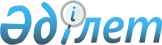 "Шикі мұнай мен мұнайдан жасалған тауарларға кедендік әкету баждары туралы" Қазақстан Республикасы Үкіметінің 2005 жылғы 15 қазандағы № 1036 қаулысына өзгерістер енгізу туралы" Қазақстан Республикасы Үкіметінің 2012 жылғы 7 қыркүйектегі № 1162 қаулысына өзгерістер енгізу туралы
					
			Күшін жойған
			
			
		
					Қазақстан Республикасы Үкіметінің 2013 жылғы 17 маусымдағы № 598 қаулысы. Күші жойылды - Қазақстан Республикасы Үкіметінің 2013 жылғы 31 желтоқсандағы № 1598 қаулысымен

      Ескерту. Күші жойылды - ҚР Үкіметінің 31.12.2013 № 1598 қаулысымен (алғашқы ресми жарияланған күнінен бастап күнтізбелік он күн өткен соң қолданысқа енгізіледі).      Қазақстан Республикасының Үкіметі ҚАУЛЫ ЕТЕДІ:



      1. «Шикі мұнай мен мұнайдан жасалған тауарларға кедендік әкету баждары туралы» Қазақстан Республикасы Үкіметінің 2005 жылғы 15 қазандағы № 1036 қаулысына өзгерістер енгізу туралы» Қазақстан Республикасы Үкіметінің 2012 жылғы 7 қыркүйектегі № 1162 қаулысына (Қазақстан Республикасының ПҮАЖ-ы, 2012 ж., № 70, 1010-құжат) мынадай өзгерістер енгізілсін:



      1-тармақтың бесінші, алтыншы, жетінші, сегізінші, тоғызыншы, оныншы, он бірінші абзацтары мынадай редакцияда жазылсын:



      «Баж ставкасы (1 тонна үшін доллармен)» деген бағанда:



      «164,97», «109,98», «109,98», «109,98» деген сандар тиісінше «168,88», «112,59», «112,59», «112,59» деген сандармен ауыстырылсын.».



      2. Осы қаулы алғашқы ресми жарияланған күнінен бастап қолданысқа енгізіледі.      Қазақстан Республикасының

      Премьер-Министрі                                     С. Ахметов
					© 2012. Қазақстан Республикасы Әділет министрлігінің «Қазақстан Республикасының Заңнама және құқықтық ақпарат институты» ШЖҚ РМК
				